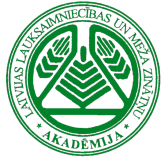 Latvijas Lauksaimniecības un meža zinātņu akadēmijaAPSTIPRINĀTS:LLMZA Prezidija sēdē23.04.2018.Lēmums Nr.Akciju sabiedrības Attīstības finanšu institūcijas ALTUM balvas nolikumsRīgā								2018.gada 23.aprīlī1.Balvas mērķisBalvas mērķis ir veicināt lauku attīstības projektu kreditēšanu, atbalstīt Latvijas Lauksaimniecības universitātes  (turpmāk – LLU) studējošo iesaistīšanu zinātniskos pētījumos un novērtēt to ieguldījumu lauku attīstībā, kā arī veicināt zinātnes un prakses sadarbību.2. Prasības Balvas pretendentiem2.1. Balva tiek piešķirta par:	2.1.1. ieguldījumu lauku attīstības zinātniskajos pētījumos;	2.1.2. pētījumiem, kas veicina lauku attīstību, to modernizāciju, uzņēmējdarbību, efektīvu finanšu līdzekļu izmantošanu.2.2. Balvai atkārtoti nevar pretendēt.3. Balvas piešķiršanas noteikumi3.1. Balvu piešķir divas reizes gadā jaunajam doktoram vai maģistrantam, kuri konkursa pieteikuma iesniegšanas brīdī nav vecāki par 35 (trīsdesmit pieciem) gadiem.3.2. Balva tiek piešķirta konkursa kārtībā, balstoties uz šādiem kritērijiem:	3.2.1. pētījums sekmē uzņēmējdarbības idejas īstenošanu, sniedz ieguldījumu Latvijas lauku attīstības zinātniskajos pētījumos, kas veicina lauku attīstību, to modernizāciju, uzņēmējdarbību laukos.	3.2.2. zinātniskās publikācijas vispāratzītos zinātniskos izdevumos (t.sk. indeksētas Scopus un Web of Science datubāzēs).4. Pieteikšanās kārtība Balvai4.1. LLU sadarbībā ar Latvijas Lauksaimniecības un meža zinātņu akadēmiju  (turpmāk – LLMZA) sagatavo paziņojumu un publisko informāciju par Balvas apmēru, pretendentu pieteikšanās kārtību un iesniedzamajiem dokumentiem, to iesnigšanas adresi un termiņu.4.2. Balvas pretendents iesniedz pieteikumu, pievienojot šādus dokumentus:4.2.1. LLMZA nodaļas, LLU Zinātnes padomes vai LLU fakultātes domes ieteikumu, kurā dots īss iesniegtā darba vērtējums un jaunā zinātnieka raksturojums;4.2.2. konkursa darbu (var būt arī promocijas vai maģistra darbs), titullapā norādot pārstāvēto zinātnisko institūciju, darba nosaukumu, autora vārdu un uzvārdu. Titullapā norāda -  AS „Attīstības finanšu institūcijas ALTUM jauno zinātnieku darbu konkursam”;4.2.3.darba anotāciju latviešu valodā;4.2.4. zinātnisko publikāciju sarakstu;4.2.5. autora dzīves un darba gājumu (Curriculum Vitae).4.3. LLU saņem un apkopo konkursam iesniegtos dokumentus, un sadarbībā ar LLMZA sasauc Balvas konkursa komisiju (turpmāk – Komisiju).5. Balvas laikposmsLaureātiem un viņu vadītājiem tiek pasniegti arī LLMZA Atzinības raksti.6. Balvas apmērs un izmaksas kārtībaBalvas vērtība ir 400 (četri simti) eiro, kas var būt arī sadalīta pēc komisijas ieteikuma vairākiem pretendentiem.7. Balvas konkursa komisija7.1. Konkursa komisiju apstiprina ar LLU rektora rīkojumu. Komisiju veido trīs zinātnes eksperti un pa vienam pārstāvim no LLMZA prezidija un ALTUM.7.2. Komisija ir lemtspējīga, ja sēdē piedalās vairāk nekā puse Komisijas locekļu. Komisija savus lēmumus pieņem ar klātesošo Komisijas locekļu balsu vairākumu.7.3. Komisija par Balvas piešķiršanu lemj, vadoties no iesniegtiem dokumentiem.7.4. Komisija var nepiešķirt Balvu nevienam pretendentam attiecīgajā gadā.7.5. Komisijas sēdes sasauc un vada priekšsēdētājs (prombūtnes laikā – priekšsēdētāja vietnieks).7.6. Komisijai nav pienākums sniegt atteikuma motivāciju pretendentiem.8. Balvas piešķiršanas un saņemšanas ētiskie apsvērumi Balvas piešķiršanā iesaistītie Komisijas locekļi nevar sniegt rekomendācijas pretendentiem un viņu ģimenes locekļi nedrīkst pretendēt uz Balvu.9. Balvas nolikuma pieņemšana un grozīšanaBalvas nolikumu un tā grozījumus apstiprina LLMZA Prezidijs.LLMZA prezidente						Baiba Rivža